 April, 2016To whom it may concern,I recently read your advertisement for a full time primary teaching position with great interest. I believe I have the necessary qualifications and experience for this position so herby submit my resume for your review and consideration and allow me to briefly explain how I can contribute to your school.I am currently work at Oxford Falls Grammar School as a primary school teacher providing rich and rigorous teaching and learning opportunities for my nineteen Year 2 students, a role I most thoroughly enjoy. My attached resume clearly outlines in more detail the personal goals and educational plans I have realized over the past years, contributions I have made to school ethos, collaborations to delivering a rounded curriculum and commitments I have made to teaching excellence and innovation. Although I don’t have formal training in the IB Curriculum, I have extensive experience in designing and implementing student centered programs that imbues a real passion for learning and gives my students a strong foundation for their academic future, their careers and their lives. My teaching philosophy, which I have attached, is consistent with the IB Curriculum principles as I believe that it is important for children to make meaning for themselves about the world in which they live in. My role as a teacher is to co-construct knowledge and build skills for my students to become inquirers who are knowledgeable and who are able to express themselves and reflect on their learning. I would like to create an environment where students make connections with global concepts through the understanding of different perspectives and develop their skills that help them to make informed decisions that consider differences in our values and beliefs.  The Curriculum and Teaching component of my educational studies and working at Killarney Heights Primary School within a French Bilingual Program has given me a deep knowledge and understanding with regards to teaching ESL in today’s classroom. I have also had the opportunity to successfully develop a comprehensive English program based on an Integrated-skill approach to teaching ESL children within a mainstream class setting. In addition, my studies and experience in teaching languages (i.e. Italian) have taught me a broad variety of strategies to assist the learning of students. Moreover, I have learnt that to achieve maximum effectiveness of a language program it will be important to take responsibility in establishing a class environment that promotes collaborative learning and that values cultural and linguistic diversity.  I am a devoted advocate to catering to the different levels of ability and interests of children and have successfully developed comprehensive remedial programs (IEP) for a variety of children with special needs. For example, a child who is in my class this year has severe reading difficulties. This teaching challenge required interpretation of various norm-reference tests to effectively develop an intervention program which combined direct phonological and strategy-based instructional methods and language comprehension instruction. I have learnt that to achieve maximum effectiveness of my IEP programs it is important to integrate within the different strands and key learning areas such as English and Creative Arts which relate to the child’s familiar experiences and surroundings. Moreover, I learnt the importance of providing lessons that are fun which give the child plenty of practice on the same idea or skill so that he can experience continuous success.    I am passionate about empowering gifted students to continue to be “learner driven learners”. I appreciate that fostering the development of children who are gifted entails effectively identifying students’ talents and providing them with a variety of imaginative and flexible strategies ranging from forming co-operative learning groups of individuals who have similar interests and abilities to providing tasks and activities that capitalize on each student’s particular intellectual strengths. Ultimately, I would be delighted to support and enhance programs that differentiate learning for gifted and talented students and believe my involvement will demonstrate creativity, enthusiasm and professionalism.   My teaching experience of 7 years has contributed immensely to my capacity to not only become a proficient user of computer software but also in developing lessons and programs which integrate computer technology into effective classroom practice. One recent example is when I successfully integrated computer technology in a program I developed for my Year 2 for our unit on Community Helpers. My students thoroughly enjoyed working collaboratively with group members where they gave details on the procedure of designing and making their 3D model. In addition to being exposed to a variety of sensory experiences, all students had the opportunity to think laterally and creatively and use spatial and problem solving skills with the facilitation of Blooms Taxonomy of Questioning. As a qualified teacher employed with your school, I see myself working collaboratively with other teachers to share information and resources. I will be interested in attending meetings and keeping informed about relevant issues pertaining to professional learning. I would also like to become involved in various areas of education and contribute as a team member to work towards the goals valued by the school and share my own experiences and expertise to enrich my school community. I will make myself available to work with staff and the wider school community at all times and maintain a friendly but also professional manner in all school activities. I am patient and kind, have a sense of humour and treat each child as an individual. I believe it’s important to build positive relationships with my students and students with their peers.   Finally, the broad range of knowledge and skills I have gained in teaching thus far have instilled in me the confidence and determination needed to take on this challenging and exciting position you have to offer. I feel I can contribute to your school and in turn it would allow me to continue to enhance my knowledge, understanding and skills gained thus far in my rewarding and fascinating teaching journey.Teacher Accreditation Board of Studies Accreditation: Proficient TeacherFirst Name of Application CV No: 1657902Whatsapp Mobile: +971504753686 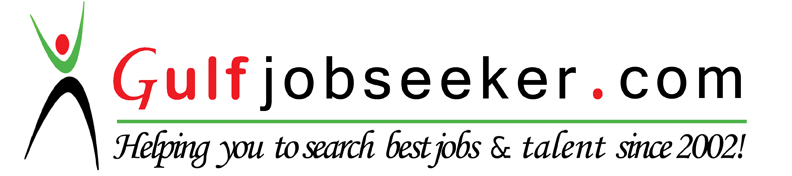 ObjectiveObjectiveObjectiveObjectiveMy goal as a teacher is to create an environment for my students that fosters respect for one another, acceptance, belonging and team collaboration. As their teacher reflecting on effective pedagogy is pivotal in order to best cater to the different needs and interests of my students and to develop their ability to be empathetic, creative and critical thinkers through the engagement of challenging, interesting and fun learning activities.  My goal as a teacher is to create an environment for my students that fosters respect for one another, acceptance, belonging and team collaboration. As their teacher reflecting on effective pedagogy is pivotal in order to best cater to the different needs and interests of my students and to develop their ability to be empathetic, creative and critical thinkers through the engagement of challenging, interesting and fun learning activities.  My goal as a teacher is to create an environment for my students that fosters respect for one another, acceptance, belonging and team collaboration. As their teacher reflecting on effective pedagogy is pivotal in order to best cater to the different needs and interests of my students and to develop their ability to be empathetic, creative and critical thinkers through the engagement of challenging, interesting and fun learning activities.  EducationEducationEducationEducationDates Attended:                       2004 - 2008Institution:                        Macquarie University, Ryde Degree:                           Bachelor of Arts with a Diploma in                                                  Education (Primary)Details of Award:             Major in Education                                           Minor in Languages - Italian                                          International Computer Drivers License       Extra Curricular               Beyond the Line – Teaching Aboriginal                                                                                       studentsDates Attended:              August, 2003 – November, 2003Institution:                       The University of Sydney             Achievement:                   The University Preparation Course                                              -  Psychology: an introduction                                 Dates Attended:                   1985 – 1988Institution:                    Beacon Hill Public SchoolDetails of Award:                High School CertificateDates Attended:                       2004 - 2008Institution:                        Macquarie University, Ryde Degree:                           Bachelor of Arts with a Diploma in                                                  Education (Primary)Details of Award:             Major in Education                                           Minor in Languages - Italian                                          International Computer Drivers License       Extra Curricular               Beyond the Line – Teaching Aboriginal                                                                                       studentsDates Attended:              August, 2003 – November, 2003Institution:                       The University of Sydney             Achievement:                   The University Preparation Course                                              -  Psychology: an introduction                                 Dates Attended:                   1985 – 1988Institution:                    Beacon Hill Public SchoolDetails of Award:                High School Certificate  Key AchievementsSuccessful primary school teacher with a broad background in a mainstream classroom.In 2014, as part of the Quality Teaching Program, I successfully achieved my goal for my students to achieve descriptive writing outcomes at a higher standard than previously held by them by scaffolding their learning and by broadening their vocabulary using the 5 senses and using dramatization. The extraordinary outcome resulted in having the children illustrate and publish their recount into a book called, ‘The Day I met the Forest’.Due to my efforts and success with designing and implementing teaching and learning activities for the development of children’s writing skills, I was invited by Dr. Sue Marks, Head of Curriculum to present to our teachers in both primary and high school the methodology on how to deliver highly scaffolded and explicit instruction which provides a framework for children to learn to express and order their ideas with understanding and competency. Since I started teaching at Oxford Falls Grammar school I have been working alongside Mr. Baumgarner who is a passionate high school Science teacher at the school. Together we established a Stream Watch Group consisting of both high school and primary students. On a weekly basis we investigate the water quality and ecosystem health of our creek. Our investigations have allowed students to develop skills to monitor changes and an understanding if action is required.For 3 years I was given the privilege to train the OFGS Junior Boys Soccer Team. We trained twice a week in preparation for weekly games with other Christian Schools. I took my role as a coach seriously as our goal was to make the CSSA state tournament which came to fruition in 2012 and 2013. One of the many highlights of coaching the soccer teams was when we actually won the 2013 state tournament. It was a great achievement for the school, the boys in the team and for myself. Creative thinker: Skilled at developing ‘out of the box’ solutions that stimulate creative and divergent children such as Assembly Performances and school plays. In particular, taking part in the Quality Teaching Program for the past 2 years has allowed me to experiment with different ideas to make learning rewarding and enjoyable for my students. I have been able to innovate activities engaging the minds of my students through inquiry based learning, drama, poetry, music, games and design and making which have activated the incredible imagination of my students. In addition, each year I volunteer as a judge for a children’s competition called, ‘Tournament of the Minds’. As judges we assess a teams of students in creative activities involving open-ended challenges which demand experimentation and reward divergent thinking.     Key AchievementsSuccessful primary school teacher with a broad background in a mainstream classroom.In 2014, as part of the Quality Teaching Program, I successfully achieved my goal for my students to achieve descriptive writing outcomes at a higher standard than previously held by them by scaffolding their learning and by broadening their vocabulary using the 5 senses and using dramatization. The extraordinary outcome resulted in having the children illustrate and publish their recount into a book called, ‘The Day I met the Forest’.Due to my efforts and success with designing and implementing teaching and learning activities for the development of children’s writing skills, I was invited by Dr. Sue Marks, Head of Curriculum to present to our teachers in both primary and high school the methodology on how to deliver highly scaffolded and explicit instruction which provides a framework for children to learn to express and order their ideas with understanding and competency. Since I started teaching at Oxford Falls Grammar school I have been working alongside Mr. Baumgarner who is a passionate high school Science teacher at the school. Together we established a Stream Watch Group consisting of both high school and primary students. On a weekly basis we investigate the water quality and ecosystem health of our creek. Our investigations have allowed students to develop skills to monitor changes and an understanding if action is required.For 3 years I was given the privilege to train the OFGS Junior Boys Soccer Team. We trained twice a week in preparation for weekly games with other Christian Schools. I took my role as a coach seriously as our goal was to make the CSSA state tournament which came to fruition in 2012 and 2013. One of the many highlights of coaching the soccer teams was when we actually won the 2013 state tournament. It was a great achievement for the school, the boys in the team and for myself. Creative thinker: Skilled at developing ‘out of the box’ solutions that stimulate creative and divergent children such as Assembly Performances and school plays. In particular, taking part in the Quality Teaching Program for the past 2 years has allowed me to experiment with different ideas to make learning rewarding and enjoyable for my students. I have been able to innovate activities engaging the minds of my students through inquiry based learning, drama, poetry, music, games and design and making which have activated the incredible imagination of my students. In addition, each year I volunteer as a judge for a children’s competition called, ‘Tournament of the Minds’. As judges we assess a teams of students in creative activities involving open-ended challenges which demand experimentation and reward divergent thinking.     Key AchievementsSuccessful primary school teacher with a broad background in a mainstream classroom.In 2014, as part of the Quality Teaching Program, I successfully achieved my goal for my students to achieve descriptive writing outcomes at a higher standard than previously held by them by scaffolding their learning and by broadening their vocabulary using the 5 senses and using dramatization. The extraordinary outcome resulted in having the children illustrate and publish their recount into a book called, ‘The Day I met the Forest’.Due to my efforts and success with designing and implementing teaching and learning activities for the development of children’s writing skills, I was invited by Dr. Sue Marks, Head of Curriculum to present to our teachers in both primary and high school the methodology on how to deliver highly scaffolded and explicit instruction which provides a framework for children to learn to express and order their ideas with understanding and competency. Since I started teaching at Oxford Falls Grammar school I have been working alongside Mr. Baumgarner who is a passionate high school Science teacher at the school. Together we established a Stream Watch Group consisting of both high school and primary students. On a weekly basis we investigate the water quality and ecosystem health of our creek. Our investigations have allowed students to develop skills to monitor changes and an understanding if action is required.For 3 years I was given the privilege to train the OFGS Junior Boys Soccer Team. We trained twice a week in preparation for weekly games with other Christian Schools. I took my role as a coach seriously as our goal was to make the CSSA state tournament which came to fruition in 2012 and 2013. One of the many highlights of coaching the soccer teams was when we actually won the 2013 state tournament. It was a great achievement for the school, the boys in the team and for myself. Creative thinker: Skilled at developing ‘out of the box’ solutions that stimulate creative and divergent children such as Assembly Performances and school plays. In particular, taking part in the Quality Teaching Program for the past 2 years has allowed me to experiment with different ideas to make learning rewarding and enjoyable for my students. I have been able to innovate activities engaging the minds of my students through inquiry based learning, drama, poetry, music, games and design and making which have activated the incredible imagination of my students. In addition, each year I volunteer as a judge for a children’s competition called, ‘Tournament of the Minds’. As judges we assess a teams of students in creative activities involving open-ended challenges which demand experimentation and reward divergent thinking.     Key AchievementsSuccessful primary school teacher with a broad background in a mainstream classroom.In 2014, as part of the Quality Teaching Program, I successfully achieved my goal for my students to achieve descriptive writing outcomes at a higher standard than previously held by them by scaffolding their learning and by broadening their vocabulary using the 5 senses and using dramatization. The extraordinary outcome resulted in having the children illustrate and publish their recount into a book called, ‘The Day I met the Forest’.Due to my efforts and success with designing and implementing teaching and learning activities for the development of children’s writing skills, I was invited by Dr. Sue Marks, Head of Curriculum to present to our teachers in both primary and high school the methodology on how to deliver highly scaffolded and explicit instruction which provides a framework for children to learn to express and order their ideas with understanding and competency. Since I started teaching at Oxford Falls Grammar school I have been working alongside Mr. Baumgarner who is a passionate high school Science teacher at the school. Together we established a Stream Watch Group consisting of both high school and primary students. On a weekly basis we investigate the water quality and ecosystem health of our creek. Our investigations have allowed students to develop skills to monitor changes and an understanding if action is required.For 3 years I was given the privilege to train the OFGS Junior Boys Soccer Team. We trained twice a week in preparation for weekly games with other Christian Schools. I took my role as a coach seriously as our goal was to make the CSSA state tournament which came to fruition in 2012 and 2013. One of the many highlights of coaching the soccer teams was when we actually won the 2013 state tournament. It was a great achievement for the school, the boys in the team and for myself. Creative thinker: Skilled at developing ‘out of the box’ solutions that stimulate creative and divergent children such as Assembly Performances and school plays. In particular, taking part in the Quality Teaching Program for the past 2 years has allowed me to experiment with different ideas to make learning rewarding and enjoyable for my students. I have been able to innovate activities engaging the minds of my students through inquiry based learning, drama, poetry, music, games and design and making which have activated the incredible imagination of my students. In addition, each year I volunteer as a judge for a children’s competition called, ‘Tournament of the Minds’. As judges we assess a teams of students in creative activities involving open-ended challenges which demand experimentation and reward divergent thinking.   EmploymentEmploymentEmploymentEmploymentDates Attended:                  January, 2010 - currentInstitution:                     Oxford Falls Grammar School                                          Full Time – Permanent Job Title:                        Primary School TeacherDetails of position:      Classroom teacher Years K-6Provide for the social and emotional needs of all my studentsDesigning and implementing programs for the     different KLA’s according to the NSW Syllabus outcomesNAPLAN & ICAS preparation for studentsDesign activities and evaluate teaching and learning through the       Quality Teaching ProgramWrite IEP’s for special needs students and for high IQ studentsAssess student’s progress and performance and provide constructive feedback and guidancePromote a stimulating learning climate in which my students arechallenged to realize their full potentialReport on student progress in line with BOS outcomes A-E gradingConduct parent interviews bi-annually and upon requestProvide an exciting an stimulating classroom environment designed to interest and engage students.Plan and implement programs where students make connections between what they are learning in the classroom and the world around them. (IB Curriculum)Integrate IPAD apps into teaching and learningWork collaboratively with teaching and non-teaching staffImplement positive behaviour management practicesOrganise and co-ordinate excursions and assembly itemsDirecting group song and dramatisation for Infants Nativity performances Supervise practicum studentsOngoing professional development in relation to curriculum and pedagogyGrade Coordinator – shared with other grade teachersOversee curriculum and pedagogyEncourage a climate of excellence in student learning, care and   developmentDevelop and support an effective grade teamKeep up to date with educational developments, particularly in relation to curriculum and pedagogyEnsure that members of the grade team prepare and implement appropriate programs that are designed to meet the needs of all studentsFacilitate weekly meetings with the grade team to discuss lessonplanning and administrative tasksWriting fortnightly newsletters to inform parents about learning within the classroom and upcoming eventsEnsure that members of the grade team create appropriate assessment for students reports that reflect relevant curriculumand outcomes Dates Attended:              June, 2009 – December, 2009Institution:                     Killarney Heights Public School                                         Temporary 6 months blockJob Title:                        Year 4 teacherDetails of position:      Catering to students’ varying ability levels for successful     achievement according to NSW Syllabus outcomes. Team teaching within a French bilingual program.  Creating a variety of resources to support the learning for      ESL students   Implement positive behaviour management and practicesProvide for the academic, social and emotional needs of all my students.Create, administer and analyse a range of formative and  summative assessment tasksProvide effective feedback to studentsReport on student progress in line with the BOS outcomesConduct parent interviews bi-annually and on requestIntegrate ICT into every everyday teaching and learningWork collaboratively with teaching and non-teaching staffDirecting class performance for school Spring-fest DanceDates Attended:                           2004 - 2009 Institution:                     St Lucy’s School, Wahroonga.  Job Title:                         Teacher’s Aid & TeacherDetails of position:          Support and assist children with diverse disabilities aged       between 5 – 12 in their spiritual, social and academic             development and within a Christian centered faith. Provide a stimulating learning environment through a       Reggio Amelia approach in which differentiated programs cater to the interests and needs of all students. Work collaboratively with teaching and non-teaching staffImplement positive behavior management practicesDates Attended:                        2008 - 2009Institute:                       Mona Vale Education CentreJob Title:                       TutorDetails of position:      Preparation and implementation of Mathematics Program      (Stage 1- Stage 2) for a 9 years old boy with Asperger syndrome.Dates Attended:                         2008 - 2009Institution:                       Warringah CouncilJob Title:                          AssistantDetails of position:      Designing fun activities and providing supervision and care     for children on site and on excursions.      Dates Attended:                  January, 2010 - currentInstitution:                     Oxford Falls Grammar School                                          Full Time – Permanent Job Title:                        Primary School TeacherDetails of position:      Classroom teacher Years K-6Provide for the social and emotional needs of all my studentsDesigning and implementing programs for the     different KLA’s according to the NSW Syllabus outcomesNAPLAN & ICAS preparation for studentsDesign activities and evaluate teaching and learning through the       Quality Teaching ProgramWrite IEP’s for special needs students and for high IQ studentsAssess student’s progress and performance and provide constructive feedback and guidancePromote a stimulating learning climate in which my students arechallenged to realize their full potentialReport on student progress in line with BOS outcomes A-E gradingConduct parent interviews bi-annually and upon requestProvide an exciting an stimulating classroom environment designed to interest and engage students.Plan and implement programs where students make connections between what they are learning in the classroom and the world around them. (IB Curriculum)Integrate IPAD apps into teaching and learningWork collaboratively with teaching and non-teaching staffImplement positive behaviour management practicesOrganise and co-ordinate excursions and assembly itemsDirecting group song and dramatisation for Infants Nativity performances Supervise practicum studentsOngoing professional development in relation to curriculum and pedagogyGrade Coordinator – shared with other grade teachersOversee curriculum and pedagogyEncourage a climate of excellence in student learning, care and   developmentDevelop and support an effective grade teamKeep up to date with educational developments, particularly in relation to curriculum and pedagogyEnsure that members of the grade team prepare and implement appropriate programs that are designed to meet the needs of all studentsFacilitate weekly meetings with the grade team to discuss lessonplanning and administrative tasksWriting fortnightly newsletters to inform parents about learning within the classroom and upcoming eventsEnsure that members of the grade team create appropriate assessment for students reports that reflect relevant curriculumand outcomes Dates Attended:              June, 2009 – December, 2009Institution:                     Killarney Heights Public School                                         Temporary 6 months blockJob Title:                        Year 4 teacherDetails of position:      Catering to students’ varying ability levels for successful     achievement according to NSW Syllabus outcomes. Team teaching within a French bilingual program.  Creating a variety of resources to support the learning for      ESL students   Implement positive behaviour management and practicesProvide for the academic, social and emotional needs of all my students.Create, administer and analyse a range of formative and  summative assessment tasksProvide effective feedback to studentsReport on student progress in line with the BOS outcomesConduct parent interviews bi-annually and on requestIntegrate ICT into every everyday teaching and learningWork collaboratively with teaching and non-teaching staffDirecting class performance for school Spring-fest DanceDates Attended:                           2004 - 2009 Institution:                     St Lucy’s School, Wahroonga.  Job Title:                         Teacher’s Aid & TeacherDetails of position:          Support and assist children with diverse disabilities aged       between 5 – 12 in their spiritual, social and academic             development and within a Christian centered faith. Provide a stimulating learning environment through a       Reggio Amelia approach in which differentiated programs cater to the interests and needs of all students. Work collaboratively with teaching and non-teaching staffImplement positive behavior management practicesDates Attended:                        2008 - 2009Institute:                       Mona Vale Education CentreJob Title:                       TutorDetails of position:      Preparation and implementation of Mathematics Program      (Stage 1- Stage 2) for a 9 years old boy with Asperger syndrome.Dates Attended:                         2008 - 2009Institution:                       Warringah CouncilJob Title:                          AssistantDetails of position:      Designing fun activities and providing supervision and care     for children on site and on excursions.      Professional GroupsProfessional GroupsProfessional GroupsProfessional GroupsCourses Completed:         Identify & Respond to Children & Young People                                                     at Risk of Harm – 2015                                           Emergency Asthma Management - 2015                                          Anaphylaxis Education and Training - 2015                                          CPR – 2016